PÄÄTÖS: PK:Poissaoloanomukseen yli 7 päivääKirjaudu Wilmaan osoitteessa: https://aanekoski.inschool.fi/Valitse hakemukset ja päätökset ja käsiteltävä hakemusValitse yläreunasta ”lomakkeet” -> PK:Päätös poissaoloanomukseen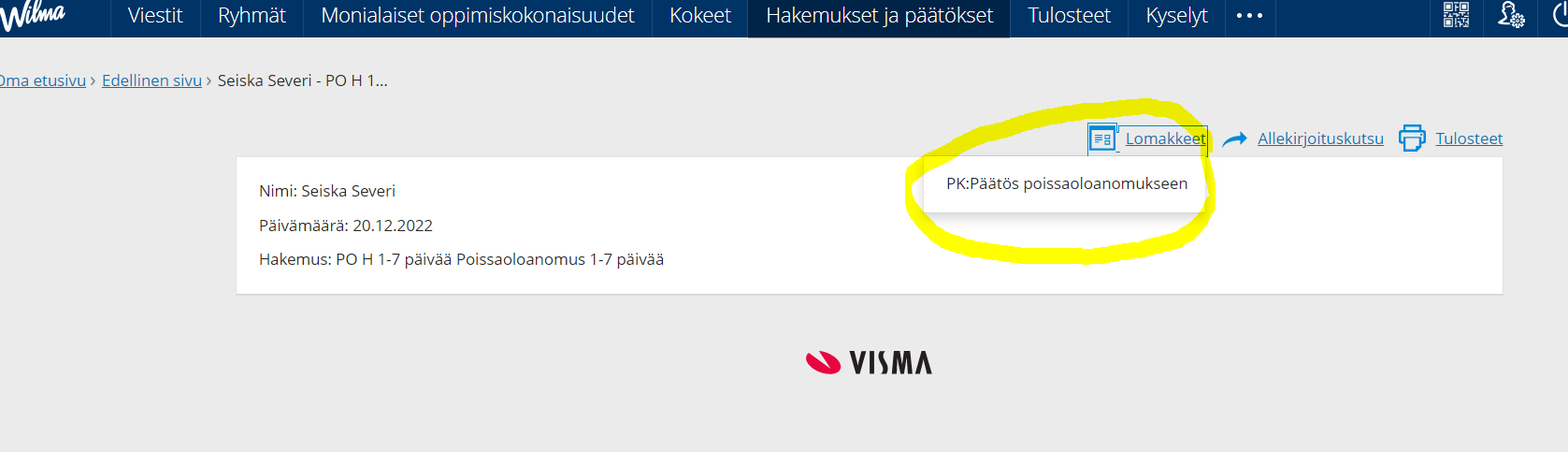 Oppilaan tiedot: antaa oppilaan tiedot suoraan, niitä ei tarvitse täyttää erikseenHakemus kohdassa näet tarkemmat hakemuksen tiedot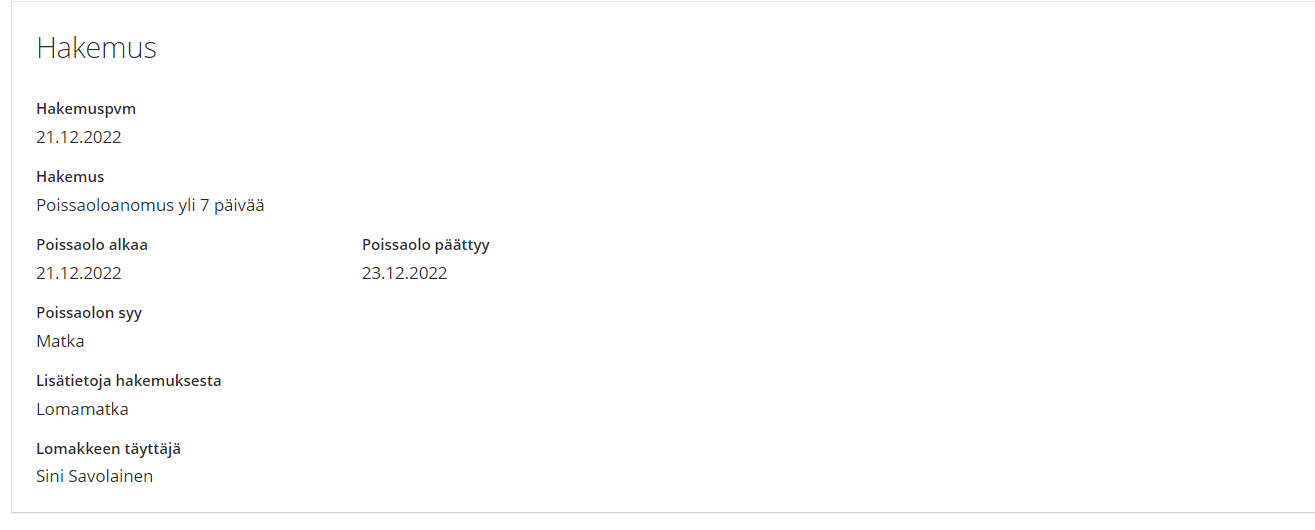 Päätös: Päätös (koulu) kohdassa valitse opettajan roolissa ”Päätös poissaoloanomukseen, luokanopettaja/luokanohjaaja” ja rehtorin roolissa ”Päätös poissaoloanomukseen, rehtori”Valitse päätöspäivämäärä (päivä jolloin teet päätöksen)Klikkaa hiirellä Päätös § kohtaa, antaa pykälänumeron suoraan, älä vaihda sitä!Valitse päättäjän kunta kohtaan ÄänekoskiJos päätöksen tekee opettaja, valitse listalta Opettaja, rehtori valitsee RehtorinValitse päätösperuste, perusopetuslaki 35 §, Perusopetuslaki 26 §, Hallintosääntö 25 §, Julkisuuslaki 24 §Valitse päättäjän hyväksymispäivävalitse päätöksen julkaisupäivä (Päätös näkyy myös opiskelijalle ja huoltajalle, kun julkaisupäivä on täytetty)Laita rasti ruutuun päätöksen mukaisesti (poissaolo myönnetään tai poissaoloa ei myönnetä)Alle voit kirjoittaa päätöksen lisätietojaValitse päättäjä kohtaan oma nimesi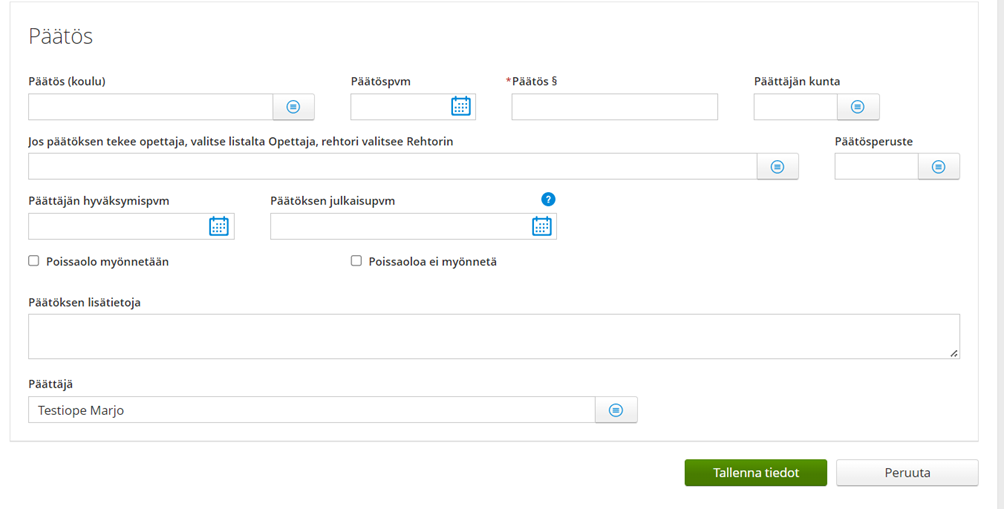 Tallenna tiedot (Huom! päätös ei ole vielä valmis vaan se tulee vielä allekirjoittaa!)Valitse saman sivun yläreunasta allekirjoituskutsu -> Poissaolo kokoomatuloste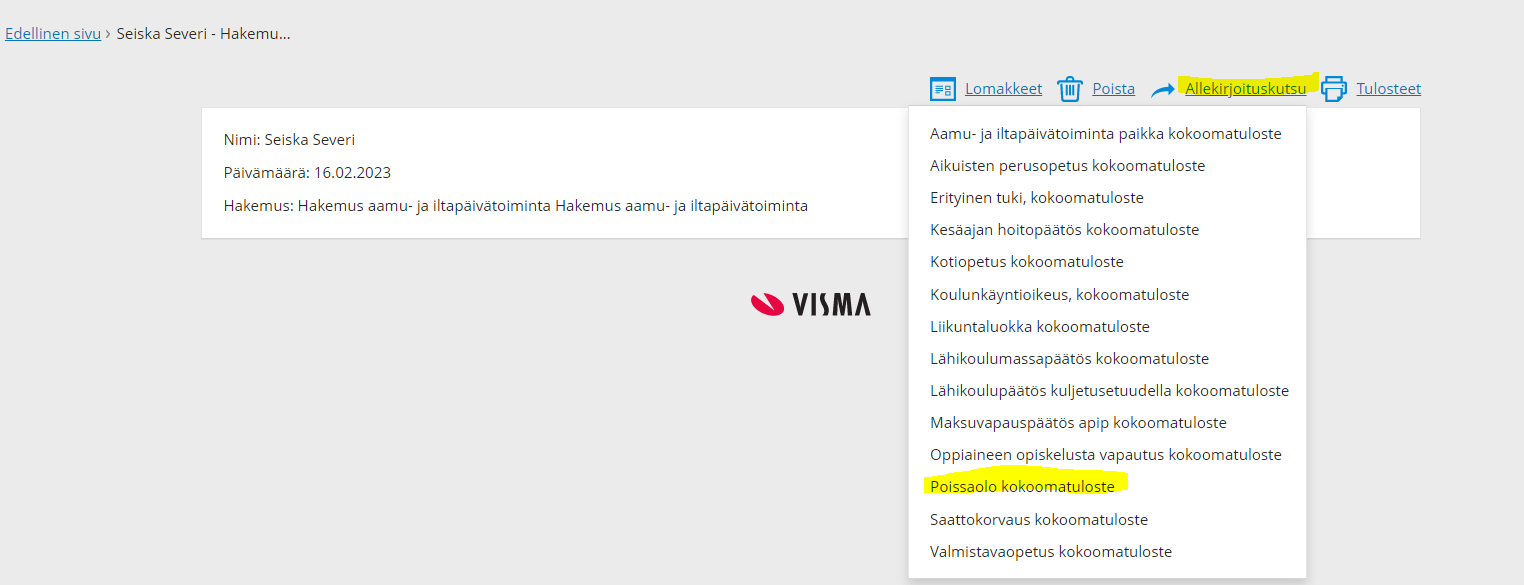 Tarkista päätöksen tiedot ja anna asiakirjalle nimi esim. lupa poissaoloon, Lisää allekirjoittajan sähköpostiosoite ja klikkaa ”lähetä allekirjoitettavaksi”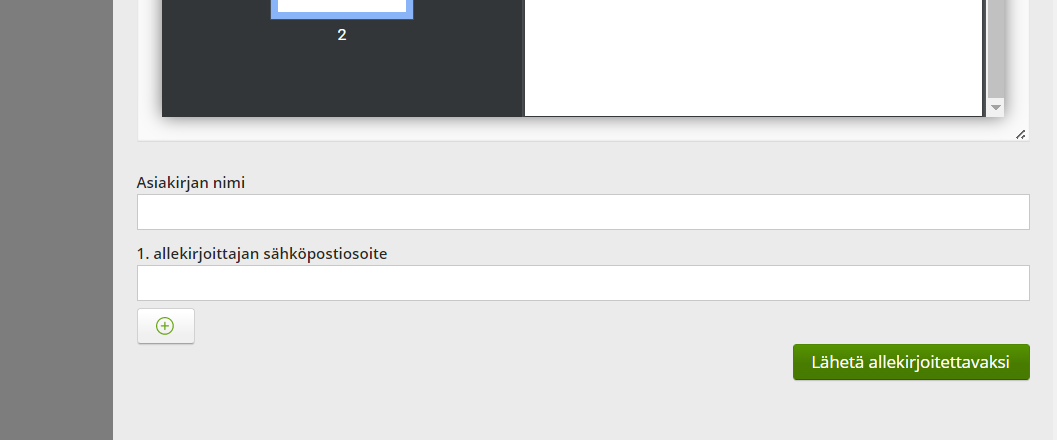 Saat antamaasi sähköpostiin allekirjoituspyynnön (Visma Sign) (tässä voi kestää pieni hetki)Avaa sähköposti ja kopio viestissä lukeva salasana ja klikkaa ”siirry allekirjoittamaan” 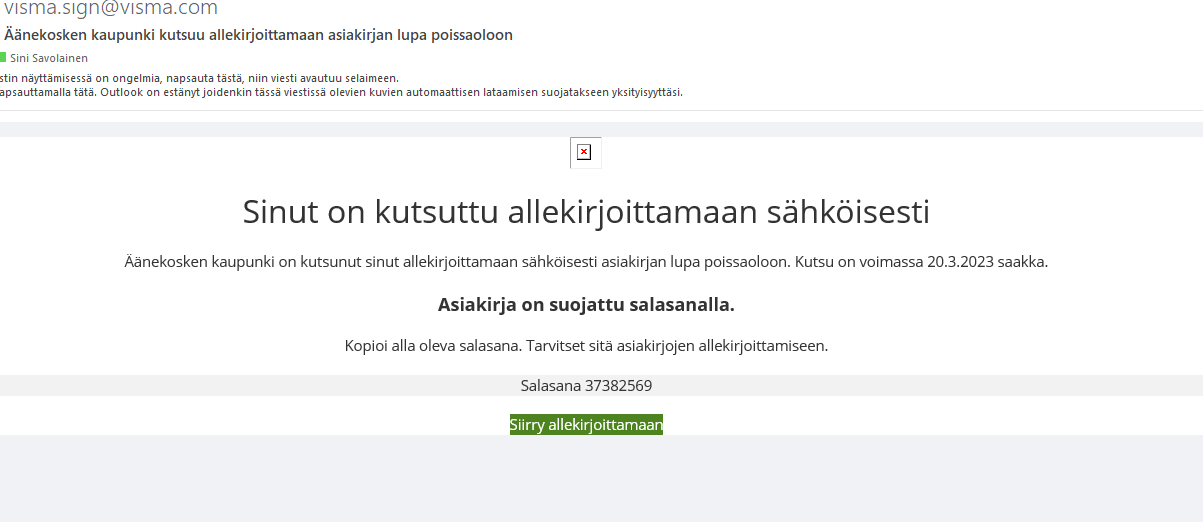 Kirjoita salasana avautuvaan kenttään ja klikkaa ”avaa asiakirja”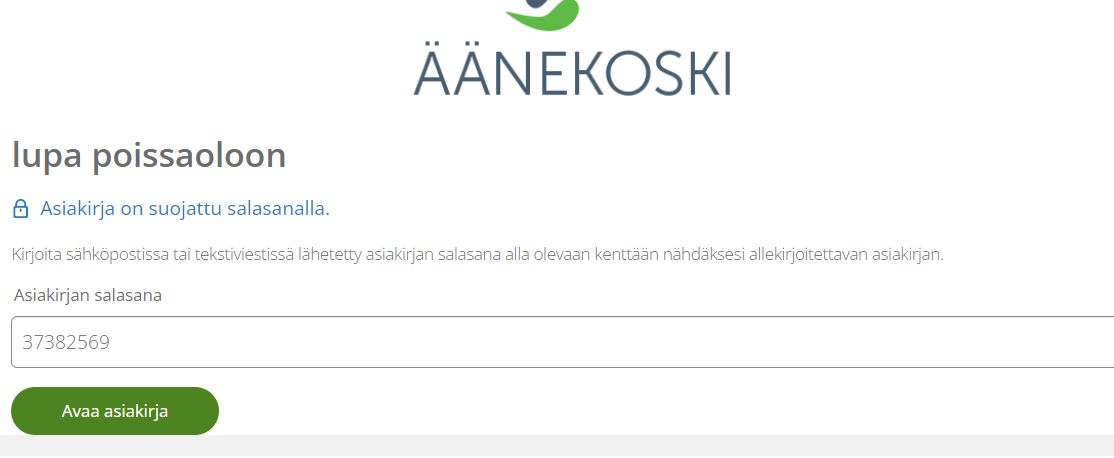 Tarkasta asiakirja ja klikkaa sitten ”siirry tunnistautumaan”. Tunnistautuminen tapahtuu vahvan tunnistautumisen kautta mobiilivarmenteella tai pankkitunnuksilla. 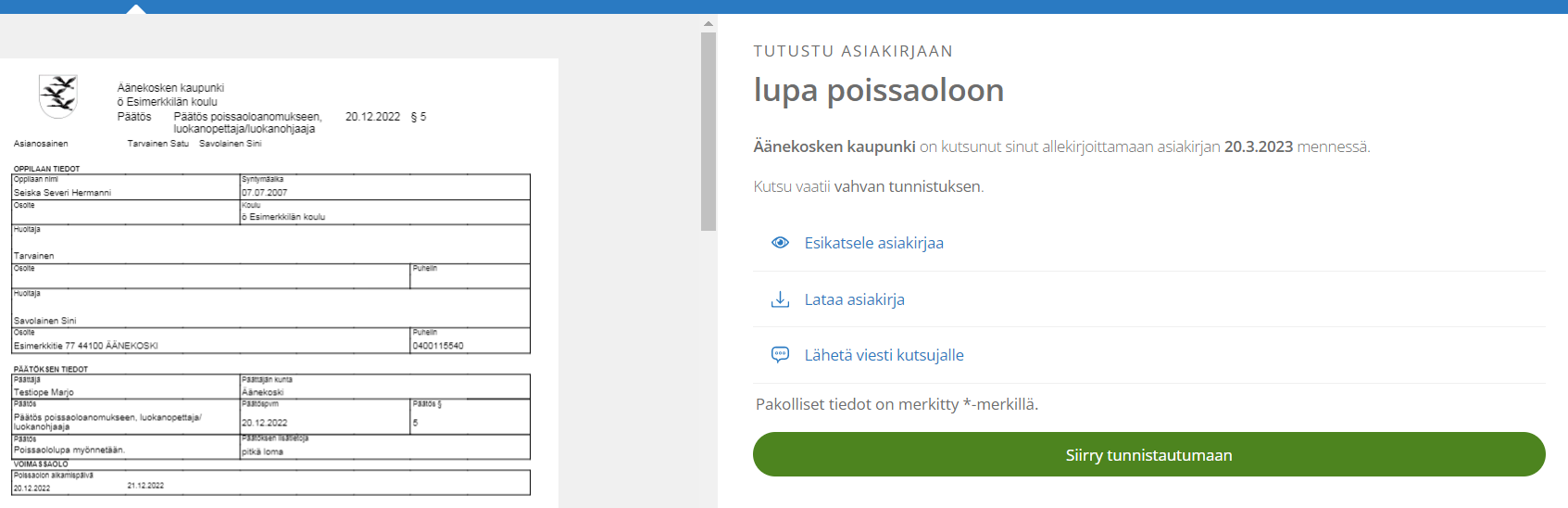 Tunnistautumisen jälkeen kilkkaa ”allekirjoita asiakirja”. 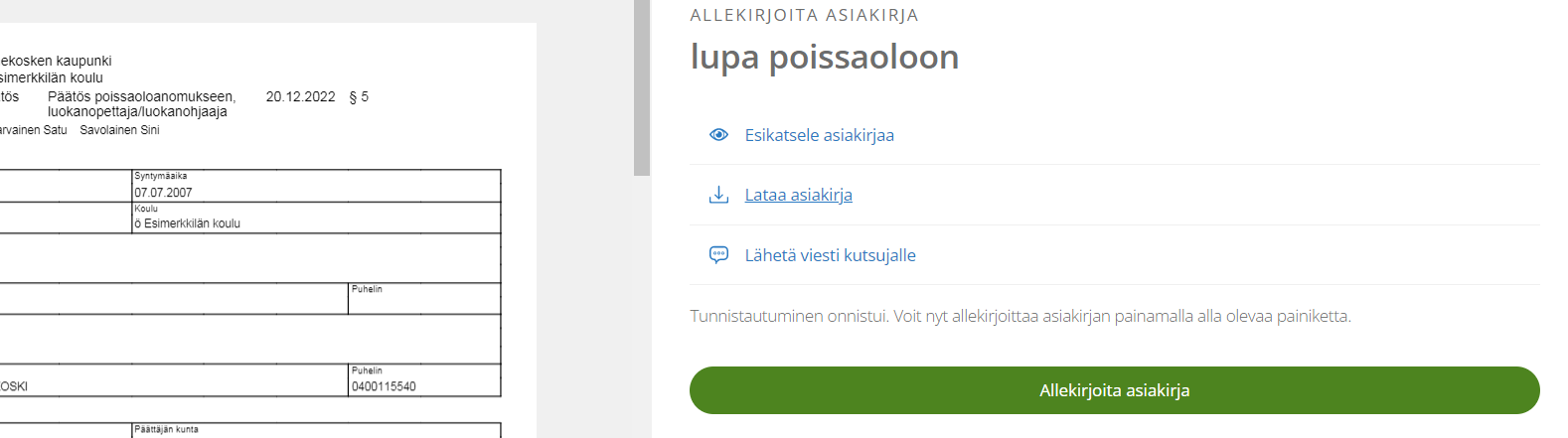 Kun asiakirja on allekirjoitettu voit ladata sen itsellesi. Muista arkistoida päätöksen paperiversio koulun lähiarkistoon.Klikkaa lopuksi ”sulje allekirjoitusprosessi”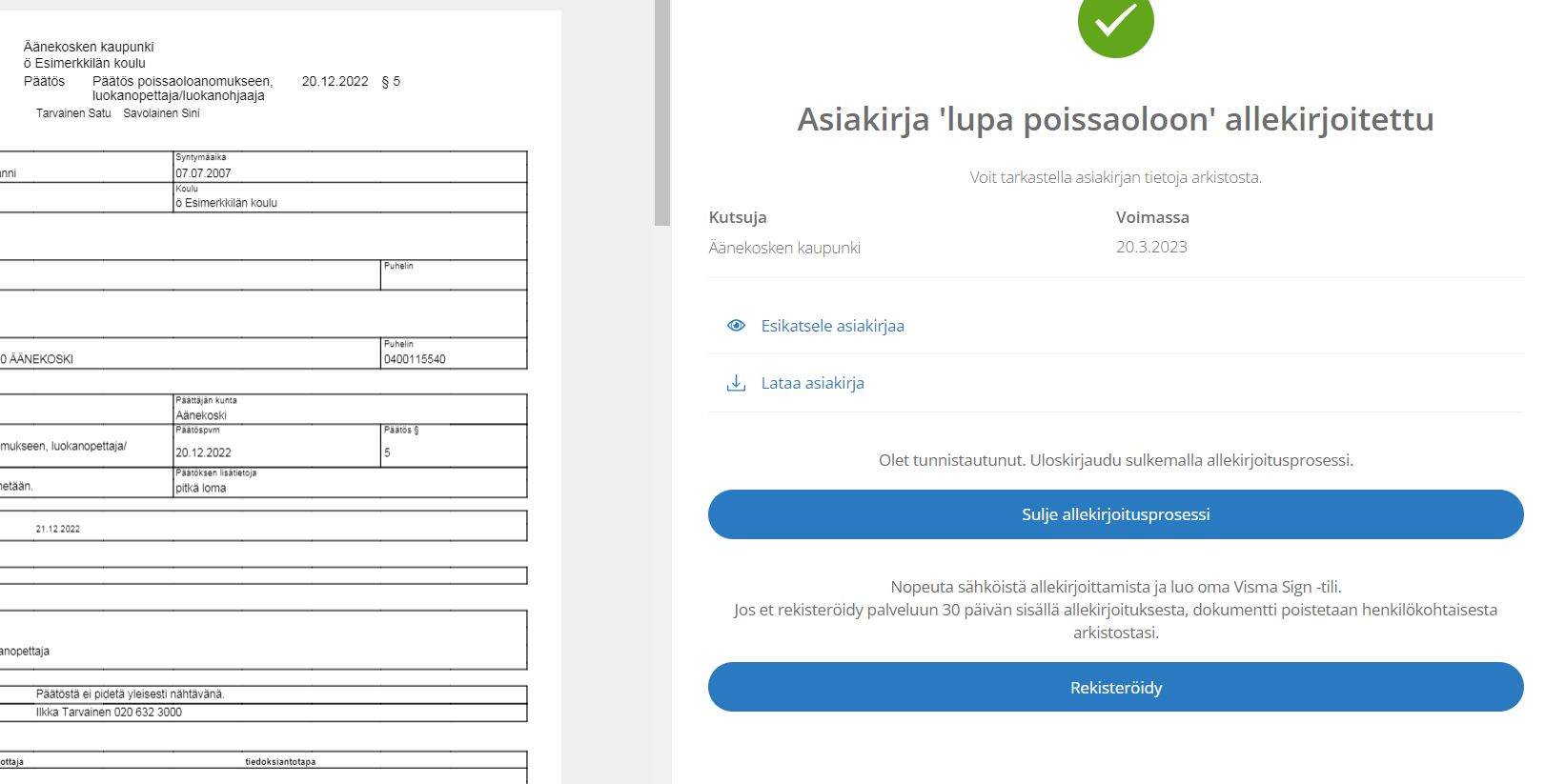 Päätös on nyt nähtävillä huoltajalla Wilmassa. 